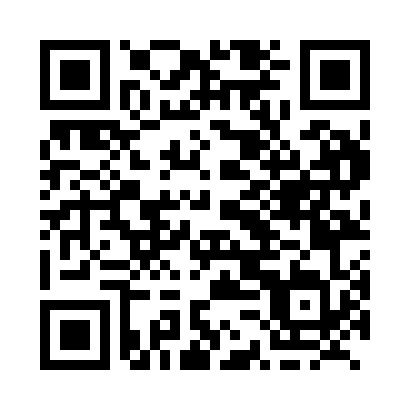 Prayer times for Bittern Lake, Alberta, CanadaWed 1 May 2024 - Fri 31 May 2024High Latitude Method: Angle Based RulePrayer Calculation Method: Islamic Society of North AmericaAsar Calculation Method: HanafiPrayer times provided by https://www.salahtimes.comDateDayFajrSunriseDhuhrAsrMaghribIsha1Wed3:535:581:296:399:0211:072Thu3:505:561:296:409:0311:103Fri3:465:541:296:419:0511:134Sat3:435:521:296:429:0711:175Sun3:405:501:296:439:0911:196Mon3:395:481:296:449:1011:207Tue3:385:461:296:459:1211:218Wed3:375:451:296:469:1411:219Thu3:365:431:296:479:1511:2210Fri3:355:411:296:489:1711:2311Sat3:345:391:296:499:1911:2412Sun3:335:381:296:509:2011:2513Mon3:325:361:296:519:2211:2614Tue3:325:341:296:529:2411:2615Wed3:315:331:296:539:2511:2716Thu3:305:311:296:549:2711:2817Fri3:295:301:296:549:2811:2918Sat3:295:281:296:559:3011:3019Sun3:285:271:296:569:3111:3020Mon3:275:251:296:579:3311:3121Tue3:275:241:296:589:3411:3222Wed3:265:231:296:599:3611:3323Thu3:255:211:297:009:3711:3324Fri3:255:201:297:019:3911:3425Sat3:245:191:297:019:4011:3526Sun3:245:181:297:029:4111:3627Mon3:235:171:307:039:4311:3628Tue3:235:161:307:049:4411:3729Wed3:225:151:307:049:4511:3830Thu3:225:141:307:059:4711:3831Fri3:225:131:307:069:4811:39